Приложение 2 к «Правила сертификации наземных средств радиотехнического обеспечения в гражданской авиации Донецкой Народной Республики – ССТ ДНР ГА 03-2016» (пункт 2.3.)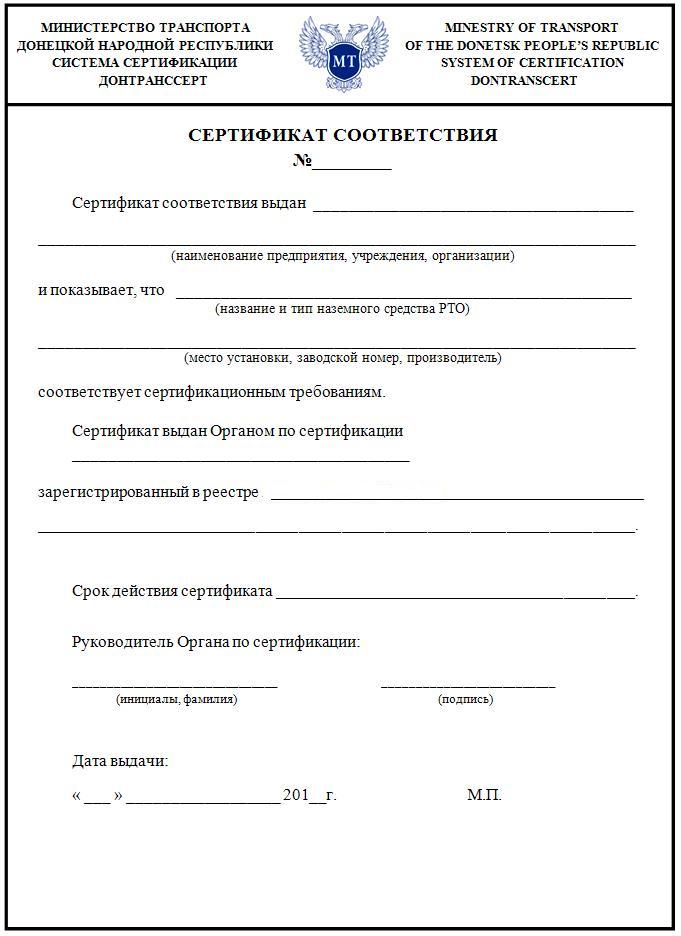 